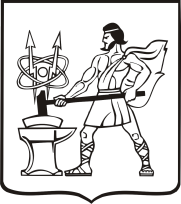 СОВЕТ ДЕПУТАТОВ ГОРОДСКОГО ОКРУГА ЭЛЕКТРОСТАЛЬМОСКОВСКОЙ ОБЛАСТИРЕШЕНИЕот 30.01.2019 № 340/53Об устранении технической ошибкиВ соответствии с Федеральным законом от 06.10.2003 № 131-ФЗ «Об общих принципах организации местного самоуправления в Российской Федерации», Уставом городского округа Электросталь Московской области, решением Совета депутатов городского округа Электросталь Московской области от 19.12.2018 № 325/52 «Об утверждении структуры Администрации городского округа Электросталь Московской области в новой редакции» и в связи с допущенной технической ошибкой Совет депутатов городского округа Электросталь Московской области РЕШИЛ:В Приложении №1 к решению Совета депутатов городского округа Электросталь Московской области от 19.12.2018 № 325/52 «Об утверждении структуры Администрации городского округа Электросталь Московской области в новой редакции» наименование структурного подразделения Администрации городского округа Электросталь Московской области - Комитет по строительству, дорожной деятельности и благоустройству читать в следующей редакции:- 	Комитет по строительству, дорожной деятельности и благоустройства.2.	Настоящее решение вступает в силу после его официального опубликования и распространяет свое действие на правоотношение возникшие с 01 января 2019 года.Глава городского округа                                                                                           В.Я. Пекарев Председатель Совета депутатов городского округа				                                                             В.А. Кузьмин